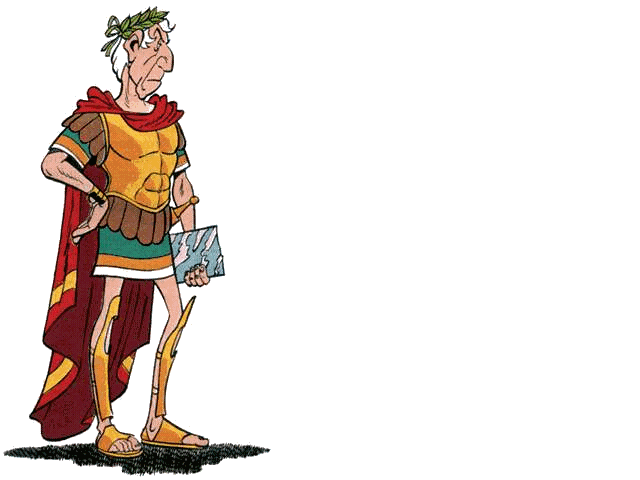 Week 5Opdrachten: GetallenkennisMaterialenMaandag, 18 mei 2020Getallenkennis: 5: Romeinse cijfers- Bundel Getallenkennis: p.95 – p.97 - Lesfilmpje: Romeinse cijfers- PiepbladDinsdag, 19 mei 2020Getallenkennis: 6: Negatieve getallen- Bundel Getallenkennis: p.98 – p.101- Lesfilmpje: TemperatuurWoensdag, 20 mei 2020Getallenkennis: Afwerken + verbeteren- Bundel Getallenkennis: p.95 – p.101- Verbetersleutel GetallenkennisDonderdag, 21 mei 2020//Vrijdag, 22 mei 2020//